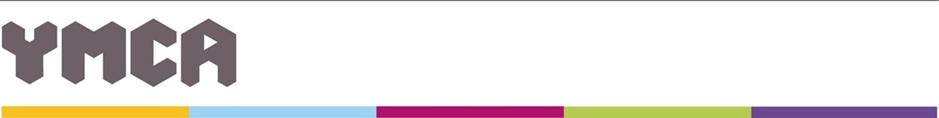 JOB DESCRIPTIONJob Title:		Housing Manager– County	Department: 	Responsible to:	Housing Development ManagerLocation:	Mansfield YMCA, Commercial Gate - but with travel to other sites throughout Mansfield, the City and County on a regular basis		Hours:		37.5 to include weekends, evenings and early mornings Salary:		Up to £30,000 per annum Job PurposeTo provide an effective and comprehensive housing management and tenancy support service for residents living in our hostel and transitional homes in Mansfield and the County, thus enabling them to sustain a tenancy and achieve independent living. To manage the Tenancy Support Officers and provide leadership for the teamTo manage our temporary accommodation sites in Mansfield and the CountyEnsure commissioned services are delivered pursuant to contractual and quality standardsTo support the development of an organisational culture that puts our Christian Core Values - Caring, Honesty, Respect and Responsibility - at the centre of all we do.Principal ResponsibilitiesService Delivery –Tenancy SustainmentTo ensure all aspects of service delivery in the hostels and homes complies with contractual, legislative and other requirementsTo ensure effective implementation of the Allocations Process. This includes developing clear referral pathways for external agencies to refer into and out of our service.To ensure that initial assessments of all residents takes place and that decisions on allocations are made on a risk and need appropriate basisTo ensure that all activities and engagement with service users are risk assessed and appropriate action is takenTo ensure that regular contact with residents is maintained in accordance with requirements of the serviceTo ensure robust implementation and management of safeguarding policies and procedures in line with statutory and legislative requirementsTo develop a high quality service which takes into account the wishes and needs of residents, pursuant to QAF standardsTo effectively manage complaints from residents and those within the community, promoting a good reputation and confidence in the serviceTo develop and maintain effective working relationships with all partner organisations and local communities to ensure that residents receive appropriate plans and programmes to sustain their tenancies.  To work with the team, internal and external partners, to ensure that residents have a real impact on the design and delivery of services and outcomes are appropriately recordedTo develop and implement a service user involvement strategy To lead the Tenancy Support Officers in managing anti-social behaviour issues and other breaches of licence, ensuring enforcement action is proportionate, and in line with the legal and regulatory frameworkTo work in partnership with the Facilities team and Housing Officer team to ensure all temporary accommodation is maintained to a good standard and report any repairs, maintenance or health and safety issues as they ariseTo deputise for the Housing Development Manager, to assist in the provision at our Nottingham City sites as required and to provide cover for other managers throughout the housing department as requiredManaging staff To be responsible for the effective recruitment, selection and induction, motivation and development of staff, placements and volunteersTo supervise and evaluate staff performance against key performance indicators, set targets and follow up with appropriate action as necessaryConduct regular service audits and provide detailed reports on findings and required actions to senior managementTo ensure there is adequate staff cover for service delivery at all timesTo provide training, coaching and mentoring on housing related issues as required To contribute to wider organisational initiatives and external working groups as appropriateTo supervise staff on site from other services to ensure they deliver an appropriate service, including Maintenance, Domestic and Housing Officer teamsManaging ResourcesTo assist with the management and monitoring of the Housing Budget To ensure the preparation of accurate and relevant statistical and financial information as requiredTo ensure the efficient collection of  all rent including housing benefit, personal charge and support charge contributionsTo maximize income from other income streams including sourcing funding, fund writing and applying for fundingTo work with the Operations Manager and Housing Development Manager to design and implement new housing policies and procedures and update existing policies as appropriate to the accommodation services.To ensure that voids are minimized through the management and maintenance of a clear, planned move in and move out processSustaining TenanciesTo work with the Housing Development Manager and Business Resource Centre to ensure residents claims for benefits are appropriate and will ensure recovery of rent and service chargesTo identify and maintain external support with partners organizations to maximize the resident journey and as part of robust move-on packages for youth residentsResponsibilities of all YMCA staff, casual workers and managers1	Ambassador for the YMCA	To act as an advocate and ambassador of the YMCA; promoting and exemplifying the YMCA’s core values, mission, vision, and ethos and to positively and proactively protect the YMCA’s reputation.2 	Other DutiesTo undertake any other duties and responsibilities as may be assigned by your Line Manager or anyone else designated by the Chief Executive Officer, as necessary. To work in a flexible way to ensure that workload is completed and to undertake any other jobs commensurate with the seniority of the post.3 	Discretion to ActTo exercise discretion in the performance of the duties of the post, to use best practice and to ensure the effective and efficient use of resources.  Nothing in this Job Description is intended to authorise the post-holder to undertake responsibilities that belong properly to trustees and members of the Executive Management Team unless properly authorised to do so by the Chief Executive directly or tough an appropriate manager.4 	Relationships and ConfidentialityTo establish, maintain and enhance team-working with colleagues and staff of YMCA Robin Hood Group and to keep confidential all information about individuals and the business of YMCA Robin Hood Group. Any breach of confidentiality will be treated seriously and may lead to dismissal.5 	Association EthosTo support the Cistian ethos and core values of the Association. The Association is committed to equality of opportunity and expects all staff and casual workers to abide by our Equality and Diversity Policy.6         Health and SafetyTo adhere to the Association’s Health and Safety policies at all times.Line Management Responsibility:To line manage the Tenancy Support team which currently comprises 2 full time equivalent posts. The postholder will be also be expected to supervise work placements, trainees etc as required.The postholder will also be expected to provide direction and support to other members of the Housing team including Housing Officers, Domestics and Maintenance Workers based in Mansfield / County sites and line managed by other managers.PERSON SPECIFICATIONPlease ensure that you address all the requirements marked with an “A”in the final column as we will be looking for this information when Shortlisting. Job Title: Housing Manager (Youth & Benefits) – County		*When Assessed – (A) on Application form, (I) At Interview, (T) During Test,(D) From Documentary evidence e.g. references, qualifications (relevant qualifications will be checked at the interview stage), driving license etcYMCA Robin Hood Group is committed to promoting diversity and practicing equality of opportunityYMCA Robin Hood Group is committed to the protection of children and vulnerable adultsAreaCriteriaHow Assessed*Experience1.1  Experience of providing youth supported housing, settled care and/or other youth provisions A, IExperience1.2 Considerable experience of managing a staff team effectively including recruitment, training, managing performance, disciplinaries etc A, IExperience1.3 Experience of dealing with difficult situations, and challenging people and handling conflict appropriatelyA, IExperience1.4 Experience of planning and managing rotas, schedules of work etcA, IExperience1.5 Experience of managing accommodation sites preferably within a supported housing settingA, IKnowledge2.1 High level working knowledge of Housing Benefit, Personal Budgets and the welfare and benefits systemA, IKnowledge2.2 Good understanding of the needs of vulnerable young people and the services available to themA, IKnowledge2.3 High level knowledge of relevant housing and homelessness legislation, regulation and statutory frameworksA, IKnowledge2.4 High level understanding of safeguarding issues (adult and children)IEducation/ Training / Qualifications3.1 Recognised Youth Work qualification or willing to work towards this (desirable)A, DEducation/ Training / Qualifications3.2 Full driving licence (Essential)A, DEducation/ Training / Qualifications3.3 First Aid qualification or willingness to acquire within 6 monthsA, I, DSkills & Abilities4.1 Excellent literacy, IT, financial and  numeracy skillsA, TSkills & Abilities4.2 Ability to manage and deal with conflict and diffuse difficult situations with confidenceISkills & Abilities4.3 Ability to demonstrate and understand the importance of effective leadership in order to enable effective individual and team performanceISkills & Abilities4.4 Ability to establish and maintain effective partnerships with youth support services and other agenciesA, ISkills & Abilities4.5 Ability to make informed decisions, give direction and lead by example.ISkills & Abilities4.6 Excellent organisational and prioritisation skillsA, ISkills & Abilities4.7 Ability to work with discretion, integrity and confidentialityA, ISkills & Abilities4.8  Ability to initiate and implement changeA, IOther work related requirements5.1 Ability to support the Christian core values of the AssociationA, IOther work related requirements5.2 Willingness to undergo a satisfactory enhanced DBS check and to register with the DBS Update Service OR hold a satisfactory enhanced DBS check for the correct workforce plus existing registration for the DBS Update ServiceA, DOther work related requirements5.3 Ability to understand the needs of people from diverse cultural, social and racial backgroundsA, IOther work related requirements5.4 Ability to travel to all of our sites as requiredI